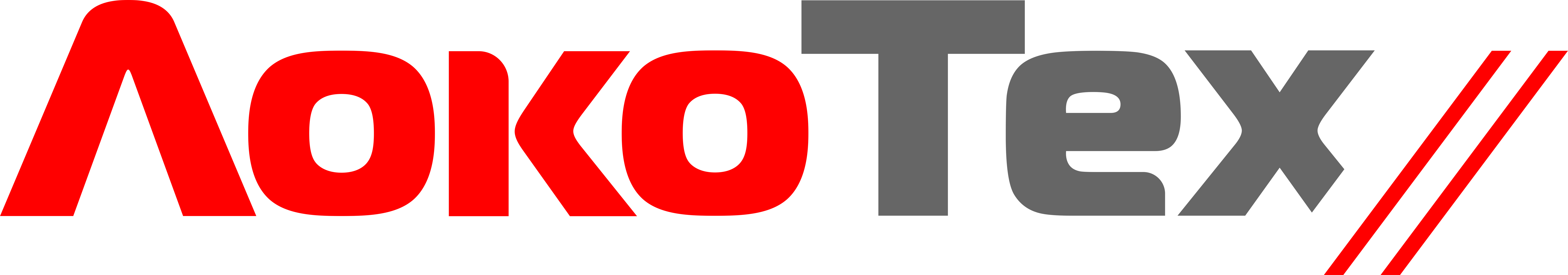 Пресс-релиз25.07.2023Директор филиала «Восточно-Сибирский» ООО «ЛокоТех-Сервис» Роман Клиомфас принял участие в совещании Ространснадзора среди предприятий ВСЖДВо исполнение поручения Президента Российской Федерации на площадке Восточно-Сибирской железной дороги состоялось совещание по вопросу проведения оценки системных нарушений технологических норм на Восточном полигоне и разработки комплекса мер по их предупреждению, а также подведены итоги первого полугодия в области безопасности движения на железнодорожном транспорте. Открыли совещание заместитель руководителя Ространснадзора Виктор Гулин и начальник Восточно-Сибирской железной дороги Вадим Владимиров.Директор филиала «Восточно-Сибирский» Роман Клиомфас отчитался о работе филиала «Восточно-Сибирский» по итогам работы за первое полугодие 2023 года. За 6 месяцев филиал достиг выполнения целевых показателей в области обеспечения безопасности движения. При заданном целевом показателе 4 события в первом полугодии, факт составил 4 события. Также за первые полгода филиал «Восточно-Сибирский» достиг выполнения целевого значения по отказам 1,2,3 категории. Отказы 1 и 2 категории снизились на 3% или на 33 случая (при целевых показателях 1205 случаев отказов, допущено 1172 отказа). Отказы 3 категории снизились на 4% или 38 случаев и составили 984 отказа при целевом показателе 1022.      На постоянной основе в филиале «Восточно-Сибирский» проводятся управляющие комитеты по качеству с участием всех функциональных руководителей как депо, так и филиала рассматриваются результаты реализации дорожных карт по ТОП группе оборудования, принимаются решения по повышению надежности локомотивов. Одним из инструментов повышения надежности выпускаемой продукции является система контроля качества выполнения сервисного обслуживания отделом технического контроля, в сервисных депо филиала.    Директор филиала «Восточно-Сибирский» отчитался о сервисном депо Братское. Там  реализуются проекты цифровой интеграции. «Внедрены измерительные и диагностические приборы с беспроводной передачей данных в режиме реального времени. Данные этого контроля позволяют исключить человеческий фактор по выполнению обязательных работ», - говорит Роман Клиомфас.   Стоит отметить, за первое полугодие текущего года коллективы сервисных локомотивных депо филиала «Восточно-Сибирский» полностью освоили плановую программу ремонта локомотивов, а по некоторым видам технического обслуживания в разы преумножили результат. Так, по циклу ТР-2 объём тепловозных секций был увеличен на 6,4%, а в сравнении с аналогичным периодом прошлого года эта цифра выросла в 2 раза и составила 50 единиц.    Программа ремонта тепловозов в объёме ТР-1 выполнена на 113% при плане 180 секций фактическое значение составило 203.                Также на совещании обсудили прогноз выполнения целевых показателей обеспечения безопасности движения на второе полугодие 2023 года и еще ряд важных вопросов:снижения риск-факторов, связанных с эксплуатацией потенциально-опасного подвижного состава;предупреждения повторения транспортных происшествий и иных событий;обеспечения показателей надежности локомотивов в границах БАМа и Трансибирской магистрали;о мерах, направленных на повышение надежности грузовых вагонов после проведения видов ремонта;о принимаемых мерах по снижению количества инцидентов при перевозке опасных грузов.ООО «ЛокоТех» управляет активами, обеспечивающими обслуживание и  ремонт локомотивов. В периметр группы управляемых активов входят ООО «ЛокоТех-Сервис», ООО «Центр планирования и управления МТР» и другие. Группа компаний «ЛокоТех» имеет 225 производственных площадок по всей территории страны.Дополнительная информация:Пресс-служба филиала «Восточно-Сибирский»ООО «ЛокоТех-Сервис»:Шевелькова Юлия Леонидовна E-mail: ShevelkovaYuL@locotech.ruТелефон: +7 (902) 764 69 16